STRUKTUR PANGKALAN DATA<CONTOH>PENGGUNA DOKUMEN Dokumen ini diguna dan dirujuk oleh:KAMUS DATA<penerangan bagi setiap field dalam table><CONTOH>Table pkp_staf_upmTable pkp_staf_upmKEPERLUAN INTEGRASI DATA<CONTOH>Table ruj_pkp_ptj_upmTable ruj_pkp_jawatan_upmALIRAN PROSES<CONTOH>Rujuk Lampiran A : spesifikasi program mengikut modul<CONTOH>*Nota  : Spesifikasi Program – Rujuk pada template Dokumen Spesifikasi ProgramREKOD SEMAKAN REKOD SEMAKAN REKOD SEMAKAN REKOD SEMAKAN REKOD SEMAKAN REKOD SEMAKAN BILTARIKHKETERANGANKANDUNGAN TERLIBATTANGGUNGJAWABDISEMAK01.01.2014Dokumen pertamaAidah04.02.2014Penambahan column pg_status pada table pengguna Numbering asal 2.1 mukasurat 5Isniza05.02.2014Perubahan pada syarat borang permohonan: hanya boleh diakses oleh staf akademik sahajaNumbering asal 4.0 mukasurat 20Aidahdd.mm.yyyySENARAI KANDUNGANMUKASURAT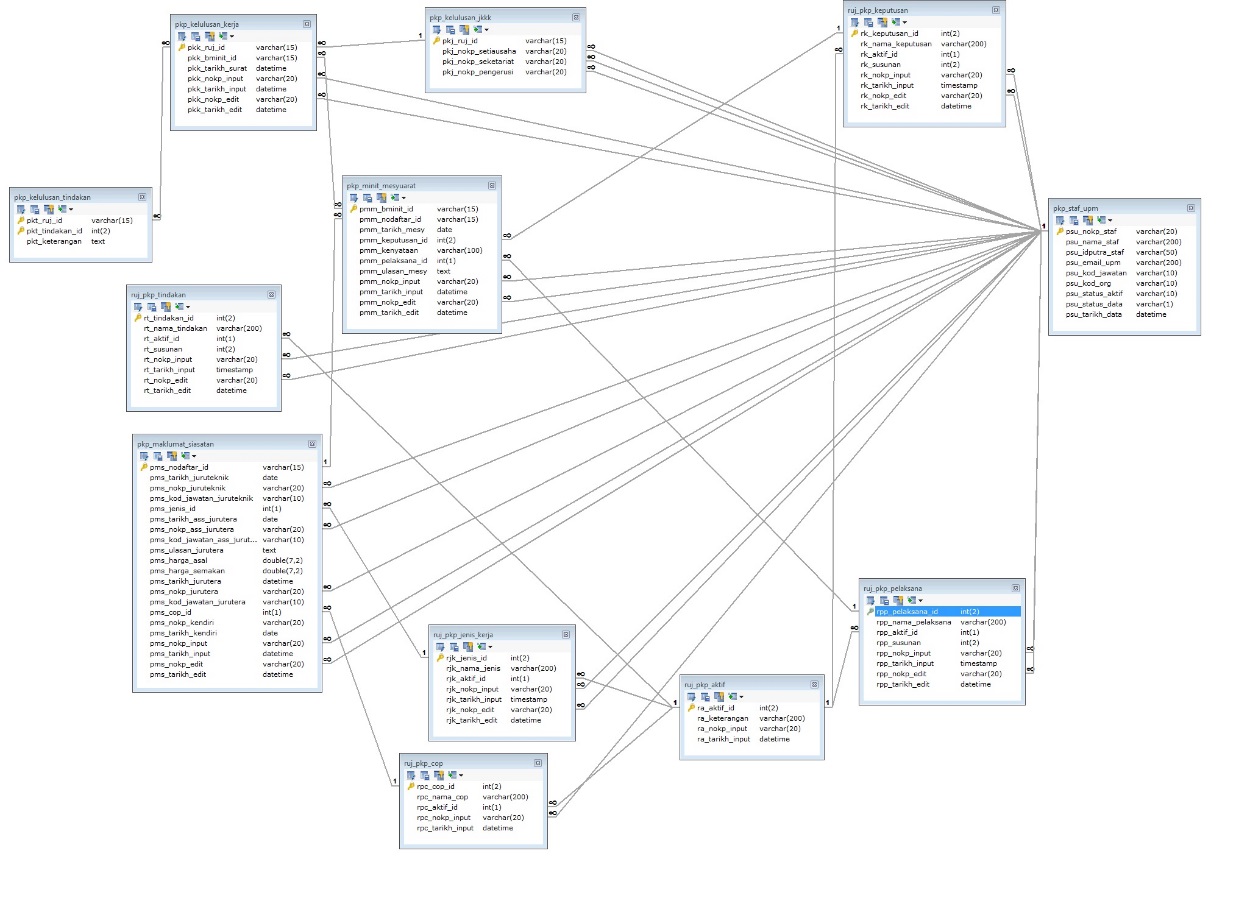 BilPenggunaKandunganPengurus Projek  Semua bab dalam dokumenPembangun AplikasiBab 2.1 Perspektif dan Ciri-ciri SistemBab 2.5 Andaian Dan Kebergantungan SistemBab 3.0 Aliran ProsesBab 4.0 Ciri-ciri Keperluan SistemBab 5.0 Carta GanttPenguji AplikasiBab 3.0 Aliran ProsesBab 4.0 Ciri-ciri Keperluan SistemPemilik AplikasiSemua bab dalam dokumenPengguna AplikasiBab 2.4 Dokumentasi PenggunaFieldTypeCommentpsu_nokp_stafvarchar(20) NOT NULLno kp staf upmpsu_nama_stafvarchar(200) NULLnama staf upmpsu_idputra_stafvarchar(50) NULLid putra staf upmpsu_email_upmvarchar(200) NULLemail upm staf upmpsu_kod_jawatanvarchar(10) NULLkod jawatan terkini staf upmpsu_kod_orgvarchar(10) NULLkod ptj terkini staf upmpsu_status_aktifvarchar(10) NULLstatus jawatan terkini staf upmpsu_status_datavarchar(1) NULLstatus data dari HID U=update I=Insertpsu_tarikh_datadatetime NULLtarikh dataFieldTypeCommentpsu_nokp_stafvarchar(20) NOT NULLno kp staf upmpsu_nama_stafvarchar(200) NULLnama staf upmpsu_idputra_stafvarchar(50) NULLid putra staf upmpsu_email_upmvarchar(200) NULLemail upm staf upmpsu_kod_jawatanvarchar(10) NULLkod jawatan terkini staf upmpsu_kod_orgvarchar(10) NULLkod ptj terkini staf upmpsu_status_aktifvarchar(10) NULLstatus jawatan terkini staf upmpsu_status_datavarchar(1) NULLstatus data dari HID U=update I=Insertpsu_tarikh_datadatetime NULLtarikh dataFieldTypeCommentrptj_namavarchar(100) NULLnama ptjrptj_kod_orgvarchar(6) NOT NULLkod organisasirptj_kod_indukvarchar(6) NULLkod indukrptj_kod_suratvarchar(6) NULLkod suratrptj_ptj_suratvarchar(80) NULLptj suratrptj_statuschar(2) NULLstatus aktifrptj_status_datachar(1) NULLstatus data dari HID I, N, UFieldTypeCommentrju_kod_jawatanvarchar(10) NOT NULLkod jawatan upmrju_namavarchar(200) NULLnama jawatan upmrju_status_aktifvarchar(20) NULLstatus aktif jawatanrju_status_datavarchar(1) NULLstatus data Update/Insertrju_tarikh_datadatetime NULLtarikh data dihantar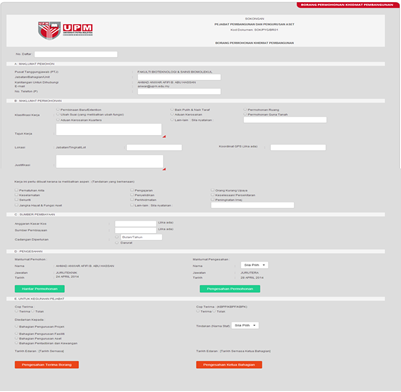 PerkaraProsesLampiran A1  Perisytiharan HartaLampiran A2  Rujukan HR PortalLampiran A3 Pengurusan Pentadbiran HR Portal